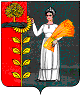 Администрация сельского поселения Демшинский сельсовет Добринского муниципального района Липецкой областиРоссийской ФедерацииПОСТАНОВЛЕНИЕ29.08.2018	                          с. Демшинка                                   №  69Об утверждении административного регламента «Осуществление муниципального контроля в области благоустройства на территории сельского поселения Демшинский сельсовет Добринского муниципального района Липецкой области»В соответствии с Федеральным законом Российской Федерации от 06.10.2003 N 131-ФЗ "Об общих принципах организации местного самоуправления в Российской Федерации", Федеральным законом Российской Федерации от 26.12.2008 N 294-ФЗ "О защите прав юридических лиц и индивидуальных предпринимателей при осуществлении государственного контроля (надзора) и муниципального контроля", руководствуясь Уставом сельского поселения Демшинский сельсовет, администрация сельского поселения Демшинский сельсовет ПОСТАНОВЛЯЕТ:1. Утвердить прилагаемый административный регламент "Осуществление муниципального контроля в области благоустройства на территории сельского поселения Демшинский сельсовет Добринского муниципального района Липецкой области (прилагается).2. Настоящее постановление вступает в силу со дня его официального обнародования  и подлежит размещению на официальном сайте администрации сельского поселения Демшинский сельсовет.     3. Контроль за исполнением настоящего постановления возложить на главу администрации сельского поселения Демшинский сельсовет.Глава администрации                                                          А.И.ДвуреченскихУтвержден  постановлением администрации сельского поселенияДемшинский сельсовет № 69 от 29.08.20182018  г.Административный регламент«Осуществление муниципального контроля в области благоустройства на территории сельского поселения Демшинский сельсовет Добринского муниципального района Липецкой области»1. Общие положения1.1. Вид муниципального контроля:                                                                                                                                         В рамках действия настоящего административного регламента осуществляется муниципальный контроль в области благоустройства на территории сельского поселения Демшинский сельсовет Добринского муниципального района Липецкой области.                                         Административный регламент "Осуществление муниципального контроля в области благоустройства на территории сельского поселения Демшинский сельсовет Добринского муниципального района Липецкой области (далее - Регламент) определяет сроки и последовательность административных процедур (действий) администрации сельского поселения Демшинский сельсовет при исполнении функций по муниципальному контролю в области благоустройства на территории сельского поселения Демшинский сельсовет Добринского муниципального района Липецкой области.  1.2. Наименование органа местного самоуправления, осуществляющего муниципальный контроль в области благоустройства - администрация сельского поселения Демшинский сельсовет Добринского муниципального района Липецкой области ( далее - администрация).           1.2.1. Проведение проверок при осуществлении муниципального контроля осуществляет администрация путем уполномочивания должностных лиц на осуществление действий от лица администрации.                                                                                                                                1.2.2. Должностным лицом, уполномоченным на выполнение административных процедур по осуществлению муниципального контроля, является глава администрации сельского поселения Демшинский сельсовет. 1.3. Перечень нормативных правовых актов, регулирующих исполнение муниципальной функции.                                                                                                                                          Исполнение муниципальной функции осуществляется в соответствии со следующими нормативно-правовыми актами:                                                                                                                       - Федеральным законом Российской Федерации от 06.10.2003 N 131-ФЗ "Об общих принципах организации местного самоуправления в Российской Федерации";                                                        - Федеральным законом Российской Федерации от 26.12.2008 N 294-ФЗ "О защите прав юридических лиц и индивидуальных предпринимателей при осуществлении государственного контроля (надзора) и муниципального контроля" (далее - Федеральный закон N 294-ФЗ);                             - Приказом Министерства экономического развития РФ от 30 апреля 2009 г. N 141 "О реализации положений Федерального закона "О защите прав юридических лиц и индивидуальных предпринимателей при осуществлении государственного контроля (надзора) и муниципального контроля", опубликован в "Российской газете" от 14 мая 2009 г. N 85;                           - Уставом сельского поселения Демшинский сельсовет Добринского муниципального района, утвержденным решением Совета депутатов от 14.04.2014 №186-рс;                                             - Правилами благоустройства территории сельского поселения Демшинский сельсовет Добринского муниципального района Липецкой области, утвержденными решением Совета депутатов  от 28.12.2017г. № 123-рс;                                                                                                                  - Настоящим Регламентом.1.4. Предмет муниципального контроля.                                                                                         Предметом муниципального контроля в области благоустройства является соблюдение юридическими лицами, индивидуальными предпринимателями обязательных требований, установленных федеральными законами, законами Липецкой области, муниципальными правовыми актами сельского поселения Демшинский сельсовет.                           Предметом документарной проверки являются сведения, содержащиеся в документах юридического лица, индивидуального предпринимателя, устанавливающих их организационно-правовую форму, права и обязанности, документы, используемые при осуществлении их деятельности и связанные с исполнением ими обязательных требований и требований, установленных муниципальными правовыми актами администрации сельского поселения Демшинский сельсовет. 1.5. Права и обязанности уполномоченных должностных лиц при осуществлении муниципального контроля.                                                                                                             Права и обязанности уполномоченных должностных лиц, осуществляющих муниципальный контроль, установлены в Федеральном законе N 294-ФЗ     Уполномоченные должностные лица органа муниципального контроля при проведении проверки обязаны:1) своевременно и в полной мере исполнять предоставленные в соответствии с законодательством Российской Федерации полномочия по предупреждению, выявлению и пресечению нарушений обязательных требований и требований, установленных муниципальными правовыми актами;2) соблюдать законодательство Российской Федерации, права и законные интересы юридического лица, индивидуального предпринимателя, проверка которых проводится;3) проводить проверку на основании распоряжения или приказа руководителя, заместителя руководителя органа муниципального контроля о ее проведении в соответствии с ее назначением;4) проводить проверку только во время исполнения служебных обязанностей, выездную проверку только при предъявлении служебных удостоверений, копии распоряжения или приказа руководителя, заместителя руководителя органа муниципального контроля и в случае, предусмотренном частью 5 статьи 10 Федерального закона от 26 декабря 2008 г. N 294-ФЗ "О защите прав юридических лиц и индивидуальных предпринимателей при осуществлении государственного контроля (надзора) и муниципального контроля", копии документа о согласовании проведения проверки;5) не препятствовать руководителю, иному должностному лицу или уполномоченному представителю юридического лица, индивидуальному предпринимателю, его уполномоченному представителю присутствовать при проведении проверки и давать разъяснения по вопросам, относящимся к предмету проверки;6) предоставлять руководителю, иному должностному лицу или уполномоченному представителю юридического лица, индивидуальному предпринимателю, его уполномоченному представителю, присутствующим при проведении проверки, информацию и документы, относящиеся к предмету проверки;7) знакомить руководителя, иного должностного лица или уполномоченного представителя юридического лица, индивидуального предпринимателя, его уполномоченного представителя с результатами проверки;8) знакомить руководителя, иное должностное лицо или уполномоченного представителя юридического лица, индивидуального предпринимателя, его уполномоченного представителя с документами и (или) информацией, полученными в рамках межведомственного информационного взаимодействия;9) учитывать при определении мер, принимаемых по фактам выявленных нарушений, соответствие указанных мер тяжести нарушений, их потенциальной опасности для жизни, здоровья людей, для животных, растений, окружающей среды, объектов культурного наследия (памятников истории и культуры) народов Российской Федерации, музейных предметов и музейных коллекций, включенных в состав Музейного фонда Российской Федерации, особо ценных, в том числе уникальных, документов Архивного фонда Российской Федерации, документов, имеющих особое историческое, научное, культурное значение, входящих в состав национального библиотечного фонда, безопасности государства, для возникновения чрезвычайных ситуаций природного и техногенного характера, а также не допускать необоснованное ограничение прав и законных интересов граждан, в том числе индивидуальных предпринимателей, юридических лиц;10) доказывать обоснованность своих действий при их обжаловании юридическими лицами, индивидуальными предпринимателями в порядке, установленном законодательством Российской Федерации;11) соблюдать сроки проведения проверки, установленные Федеральным законом от 26 декабря 2008 г. N 294-ФЗ "О защите прав юридических лиц и индивидуальных предпринимателей при осуществлении государственного контроля (надзора) и муниципального контроля";12) не требовать от юридического лица, индивидуального предпринимателя документы и иные сведения, представление которых не предусмотрено законодательством Российской Федерации;13) перед началом проведения выездной проверки по просьбе руководителя, иного должностного лица или уполномоченного представителя юридического лица, индивидуального предпринимателя, его уполномоченного представителя ознакомить их с положениями административного регламента (при его наличии), в соответствии с которым проводится проверка;14) осуществлять запись о проведенной проверке в журнале учета проверок в случае его наличия у юридического лица, индивидуального предпринимателя.15) не требовать от юридического лица, индивидуального предпринимателя представления документов и (или) информации, включая разрешительные документы, имеющиеся в распоряжении иных государственных органов, органов местного самоуправления либо подведомственных государственным органам или органам местного самоуправления организаций, включенные в определенный Правительством Российской Федерации перечень;16) не требовать от юридического лица, индивидуального предпринимателя представления информации, которая была представлена ранее в соответствии с требованиями законодательства Российской Федерации и (или) находится в государственных или муниципальных информационных системах, реестрах и регистрах. 1.6. Права и обязанности лиц, в отношении которых осуществляется мероприятия по контролюРуководитель, иное должностное лицо или уполномоченный представитель юридического лица, индивидуальный предприниматель при проведении проверки имеют право:1) непосредственно присутствовать при проведении проверки, давать объяснения по вопросам, относящимся к предмету проверки;2) получать от должностных лиц органа муниципального жилищного контроля информацию, которая относится к предмету проверки и предоставление которой предусмотрено Федеральным законом N 294-ФЗ "О защите прав юридических лиц и индивидуальных предпринимателей при осуществлении государственного контроля (надзора) и муниципального контроля"; 3) знакомиться с документами и (или) информацией, полученными органами муниципального контроля в рамках межведомственного информационного взаимодействия от иных государственных органов, органов местного самоуправления либо подведомственных государственным органам или органам местного самоуправления организаций, в распоряжении которых находятся эти документы и (или) информация; 4) представлять документы и (или) информацию, запрашиваемые в рамках межведомственного информационного взаимодействия, в орган муниципального контроля по собственной инициативе.5) знакомиться с результатами проверки и указывать в акте проверки о своем ознакомлении с результатами проверки, согласии или несогласии с ними, а также с отдельными действиями должностных лиц органа муниципального контроля;6) обжаловать действия (бездействие) должностных лиц органа муниципального контроля, повлекшие за собой нарушение прав юридического лица, индивидуального предпринимателя при проведении проверки, в административном и (или) судебном порядке в соответствии с законодательством Российской Федерации;7) привлекать Уполномоченного при Президенте Российской Федерации по защите прав предпринимателей либо уполномоченного по защите прав предпринимателей в субъекте Российской Федерации к участию в проверке;8) на возмещение вреда, включая упущенную выгоду, за счет средств бюджета органа муниципального контроля, причиненного вследствие действий (бездействия) должностных лиц органа муниципального контроля, признанных в установленном законодательством Российской Федерации порядке неправомерными. Юридические лица, индивидуальные предприниматели, в отношении которых осуществляются мероприятия по муниципальному контролю, при проведении проверок обязаны:1) обеспечить присутствие руководителей, иных должностных лиц или уполномоченных представителей юридических лиц, индивидуальных предпринимателей, ответственных за организацию и проведение мероприятий по выполнению обязательных требований;2) предоставить должностным лицам органа муниципального контроля, осуществляющим проверку, возможность ознакомиться с документами, связанными с целями, задачами и предметом проверки;3) оказывать содействие в организации мероприятий по муниципальному контролю и обеспечить доступ проводящим проверку должностным лицам органа муниципального контроля и участвующим в проверке экспертам, представителям экспертных организаций на территорию, в здания, строения, сооружения, помещения.1.7. Описание результата осуществления муниципального контроляРезультатом осуществления муниципального контроля является установление факта соблюдения либо несоблюдения требований муниципальных правовых актов в области благоустройства на территории сельского поселения Демшинский сельсовет. 1.7.1. Юридическими фактами, которыми заканчивается осуществление муниципального контроля, являются: - составление акта проверки по форме, установленной приказом Министерства экономического развития Российской Федерации от 30.04.2009 N 141, в двух экземплярах;- оформление и выдача предписания (в случае выявления нарушения обязательных требований или требований, установленных муниципальными правовыми актами в области благоустройства на территории сельского поселения Демшинский сельсовет.)1.7.2. По результатам проверки должностными лицами органа муниципального контроля, проводящими проверку, составляется акт по установленной форме в двух экземплярах. В акте проверки указываются:- дата, время и место составления акта проверки; -наименование органа муниципального контроля;- дата и номер распоряжения главы  администрации (органа муниципального контроля);-фамилии, имена, отчества и должности должностного лица или должностных лиц, проводивших проверку; -наименование проверяемого юридического лица или фамилия, имя и отчествоиндивидуального предпринимателя, а также фамилия, имя, отчество и должность руководителя, иного должностного лица или уполномоченного представителя юридического лица, уполномоченного представителя индивидуального предпринимателя, присутствовавших при проведении проверки;- дата, время, продолжительность и место проведения проверки; -сведения о результатах проверки, в том числе о выявленных нарушениях обязательных требований и требований, установленных муниципальными правовыми актами, об их характере и о лицах, допустивших указанные нарушения;- сведения об ознакомлении или отказе в ознакомлении с актом проверки руководителя, иного должностного лица или уполномоченного представителя юридического лица, индивидуального предпринимателя, его уполномоченного представителя, присутствовавших при проведении проверки, о наличии их подписей или об отказе от совершения подписи, а также сведения о внесении в журнал учета проверок записи о проведенной проверке либо о невозможности внесения такой записи в связи с отсутствием у юридического лица, индивидуального предпринимателя указанного журнала;- подписи должностного лица или должностных лиц, проводивших проверку. 1.7.3. К акту проверки прилагаются протоколы отбора образцов продукции, проб обследования объектов окружающей среды и объектов производственной среды, протоколы или заключения проведенных исследований, испытаний и экспертиз, объяснения работников юридического лица, работников индивидуального предпринимателя, на которых возлагается ответственность за нарушение обязательных требований или требований, установленных муниципальными правовыми актами, предписания об устранении выявленных нарушений и иные связанные с результатами проверки документы или их копии.1.7.4. Акт проверки оформляется непосредственно после ее завершения в двух экземплярах, один из которых с копиями приложений вручается руководителю, иному должностному лицу или уполномоченному представителю юридического лица, индивидуальному предпринимателю, его уполномоченному представителю под расписку об ознакомлении либо об отказе в ознакомлении с актом проверки. В случае отсутствия руководителя, иного должностного лица или уполномоченного представителя юридического лица, индивидуального предпринимателя, его уполномоченного представителя, а также в случае отказа проверяемого лица дать расписку об ознакомлении либо об отказе в ознакомлении с актом проверки акт направляется заказным почтовым отправлением с уведомлением о вручении, которое приобщается к экземпляру акта проверки, хранящемуся в деле органа муниципального контроля. При наличии согласия проверяемого лица на осуществление взаимодействия в электронной форме в рамках муниципального контроля акт проверки может быть направлен в форме электронного документа, подписанного усиленной квалифицированной электронной подписью лица, составившего данный акт, руководителю, иному должностному лицу или уполномоченному представителю юридического лица, индивидуальному предпринимателю, его уполномоченному представителю. При этом акт, направленный в форме электронного документа, подписанного усиленной квалифицированной электронной подписью лица, составившего данный акт, проверяемому лицу способом, обеспечивающим подтверждение получения указанного документа, считается полученным проверяемым лицом.В случае, если для составления акта проверки необходимо получить заключения по результатам проведенных исследований, испытаний, специальных расследований, экспертиз, акт проверки составляется в срок, не превышающий трех рабочих дней после завершения мероприятий по контролю, и вручается руководителю, иному должностному лицу или уполномоченному представителю юридического лица, индивидуальному предпринимателю, его уполномоченному представителю под расписку либо направляется заказным почтовым отправлением с уведомлением о вручении и (или) в форме электронного документа, подписанного усиленной квалифицированной электронной подписью лица, составившего данный акт (при условии согласия проверяемого лица на осуществление взаимодействия в электронной форме в рамках муниципального контроля), способом, обеспечивающим подтверждение получения указанного документа. При этом уведомление о вручении и (или) иное подтверждение получения указанного документа приобщаются к экземпляру акта проверки, хранящемуся в органа муниципального контроля.1.7.5. В случае, если для проведения внеплановой выездной проверки требуется согласование ее проведения с органом прокуратуры, копия акта проверки направляется в орган прокуратуры, которым принято решение о согласовании проведения проверки, в течение пяти рабочих дней со дня составления акта проверки. 1.7.6. Результаты проверки, содержащие информацию, составляющую государственную, коммерческую, служебную, иную тайну, оформляются с соблюдением требований, предусмотренных законодательством Российской Федерации.1.7.7. Юридические лица, индивидуальные предприниматели вправе вести журнал учета проверок по типовой форме, установленной федеральным органом исполнительной власти, уполномоченным Правительством Российской Федерации. 1.7.8. В журнале учета проверок должностными лицами органа муниципального контроля осуществляется запись о проведенной проверке, содержащая сведения о наименовании органа муниципального контроля, датах начала и окончания проведения проверки, времени ее проведения, правовых основаниях, целях, задачах и предмете проверки, выявленных нарушениях и выданных предписаниях, а также указываются фамилии, имена, отчества и должности должностного лица или должностных лиц, проводящих проверку, его или их подписи. 1.7.9. Журнал учета проверок должен быть прошит, пронумерован и удостоверен печатью юридического лица, индивидуального предпринимателя (при наличии печати). 1.7.10. При отсутствии журнала учета проверок в акте проверки делается соответствующая запись.1.7.11. Юридическое лицо, индивидуальный предприниматель, проверка которых проводилась, в случае несогласия с фактами, выводами, предложениями, изложенными в акте проверки, либо с выданным предписанием об устранении выявленных нарушений в течение пятнадцати дней с даты получения акта проверки вправе представить в орган муниципального контроля в письменной форме возражения в отношении акта проверки и (или) выданного предписания об устранении выявленных нарушений в целом или его отдельных положений. При этом юридическое лицо, индивидуальный предприниматель вправе приложить к таким возражениям документы, подтверждающие обоснованность таких возражений, или их заверенные копии либо в согласованный срок передать их в орган муниципального контроля. Указанные документы могут быть направлены в форме электронных документов (пакета электронных документов), подписанных усиленной квалифицированной электронной подписью проверяемого лица.2. Требования к порядку осуществления муниципального контроля 2.1. Порядок информирования об осуществлении муниципального контроля:2.1.1. Место нахождения администрации: Липецкая область, Добринский район, с.Демшинка, ул.Центральная, д.60. График работы: понедельник – пятница с 08.00–17.00; Перерыв: 12.00 – 13.00; Выходные дни: суббота и воскресенье. Справочные телефоны администрации: 8 (47462) 35-3-37.- адрес электронной почты администрации: demchink@dobrinka.lipetsk.ru    - почтовый адрес для направления обращений: 399458, Липецкая область, Добринский район, с.Демшинка, ул.Центральная, д.60. 2.1.2. Основными требованиями к информированию заявителей являются:- достоверность предоставляемой информации;- четкость в изложении информации;- полнота информирования;- удобство и доступность получения информации;- оперативность предоставления информации.2.1.3. Информация о порядке осуществления муниципального контроля в области благоустройства размещается: - непосредственно на информационных стендах в здании администрации;- с использованием средств телефонной связи;- по письменным обращениям в администрацию, обеспечивающую осуществление муниципального контроля в сфере благоустройства;- путем размещения информации на официальном сайте администрации в сети Интернет;- в средствах массовой информации. 2.1.4. Информация по вопросам осуществления муниципального контроля в области благоустройства предоставляется заявителям в устной (лично или по телефону) или в письменной форме.При ответах по телефону должностные лица органа, обеспечивающего осуществление муниципального контроля в области благоустройства, подробно, со ссылками на соответствующие нормативные правовые акты информируют обратившихся по интересующим их вопросам. Ответ на телефонный звонок должен содержать информацию о фамилии, имени, отчестве и должности лица, принявшего телефонный звонок.При обращении за информацией заявителя лично должностные лица органа, обеспечивающего осуществление муниципального контроля в области благоустройства, обязаны принять его в соответствии с графиком приема посетителей. Время ожидания при индивидуальном устном информировании не может превышать 15 минут.Если для подготовки ответа требуется продолжительное время, специалист, осуществляющий индивидуальное устное информирование, может предложить заинтересованным лицам обратиться за необходимой информацией в письменном виде.При письменном обращении заинтересованных лиц в адрес органа муниципального контроля информирование осуществляется в виде письменного ответа.Письменные заявления, в том числе поступившие посредством электронной почты в адрес органа муниципального контроля, подлежат регистрации в течение 1 дня с момента их поступления в орган муниципального контроля.Ответ на заявление направляется посредством почтовой либо электронной связи в зависимости от желания заинтересованного лица по адресу, указанному в поданном им заявлении в течение 30 дней с момента поступления заявления в орган муниципального контроля. 2.1.5. Публичное письменное информирование осуществляется путем публикации информационных материалов в средствах массовой информации, на официальном сайте администрации в сети «Интернет».2.1.6. На стенде, в месте осуществления муниципального контроля, на официальном сайте должны размещаться следующие информационные материалы в письменной форме:выдержки из нормативных правовых актов, содержащих нормы, регулирующие деятельность по осуществлению муниципального контроля;справочную информацию о должностных лицах органа муниципального контроля, о его месте нахождении, графике работы, его структурных подразделений, номерах телефонов, порядке получения информации, адресах электронной почты, официального сайта органов местного самоуправления сельского поселения Демшинский сельсовет; текст Административного регламента с приложениями;порядок обжалования решений, действий (бездействия) должностных лиц органа муниципального контроля. 2.1.7. Муниципальный контроль в области благоустройства осуществляется администрацией на безвозмездной основе. 2.2. Срок исполнения мероприятий по осуществлению муниципального контроля. 2.2.1. Общий срок проведения проверок (плановых и внеплановых), предусмотренных статьями 11 и 12 Федерального закона N 294-ФЗ, не может превышать двадцать рабочих дней.2.2.2. В отношении одного субъекта малого предпринимательства общий срок проведения плановых выездных проверок не может превышать пятьдесят часов для малого предприятия и пятнадцать часов для микро предприятия в год.В случае необходимости при проведении проверки, указанной в настоящем пункте, получения документов и (или) информации в рамках межведомственного информационного взаимодействия проведение проверки может быть приостановлено руководителем (заместителем руководителя) органа муниципального контроля на срок, необходимый для осуществления межведомственного информационного взаимодействия, но не более чем на десять рабочих дней. Повторное приостановление проведения проверки не допускается.На период действия срока приостановления проведения проверки приостанавливаются связанные с указанной проверкой действия органа муниципального контроля на территории, в зданиях, строениях, сооружениях, помещениях, на иных объектах субъекта малого предпринимательства. 2.2.3. В исключительных случаях, связанных с необходимостью проведения сложных и (или) длительных исследований, испытаний, специальных экспертиз и расследований на основании мотивированных предложений должностных лиц органа муниципального контроля, проводящих выездную плановую проверку, срок проведения выездной плановой проверки может быть продлен руководителем такого органа, но не более чем на двадцать рабочих дней, в отношении малых предприятий не более чем на пятьдесят часов, микро предприятий не более чем на пятнадцать часов.2.2.4. Срок проведения каждой из предусмотренных статьями 11 и 12 Федерального закона N 294-ФЗ проверок в отношении юридического лица, которое осуществляет свою деятельность на территориях нескольких субъектов Российской Федерации, устанавливается отдельно по каждому филиалу, представительству, обособленному структурному подразделению юридического лица, при этом общий срок проведения проверки не может превышать шестьдесят рабочих дней.3. Состав, последовательность и сроки выполнения административных процедур (действий), требования к порядку их выполнения, в том числе особенности выполнения административных процедур (действий) в электронной форме3.1. Перечень административных процедур, включенных в регламент:- планирование осуществления муниципального контроля; -подготовка к проведению проверки; -осуществление проверки и оформление ее результатов;-принятие мер при выявлении нарушений.Последовательность действий при осуществлении муниципального контроля отражена в блок-схеме к настоящему Административному регламенту (приложение N 1). 3.2. Планирование осуществления муниципального контроля. Юридическими фактами - основаниями для начала исполнения административной процедуры по организации осуществления муниципального контроля и подготовке к проведению проверок соблюдения обязательных требований и действующих муниципальных правовых актов  сельского поселения Демшинский сельсовет  в области благоустройства на территории сельского поселения; - ежегодный план проведения плановых проверок администрацией; -истечение срока исполнения юридическим лицом, индивидуальным предпринимателем ранее выданного предписания об устранении выявленного нарушения обязательных требований и (или) требований, установленных муниципальными правовыми актами. В этом случае организация и подготовка осуществления муниципального контроля осуществляется уполномоченными должностными лицами, указанными в подпункте 1.2.1. настоящего Регламента, в течение 10 дней с момента окончания срока;- распоряжение администрации (далее - распоряжение), принятое в соответствии с требованиями Федерального закона N 294-ФЗ, на основании требования прокурора о проведении внеплановой проверки в рамках надзора за исполнением законов по поступившим в органы прокуратуры материалам и обращениям. В этом случае организация и подготовка осуществления муниципального контроля осуществляется в сроки, установленные на основании данного распоряжения.3.2.1. Ежегодный план проведения плановых проверок (далее - План) утверждается постановлением администрации и доводится до сведения заинтересованных лиц посредством его размещения на официальном сайте сельского поселения Демшинский сельсовет . 3.2.2. В срок до 1 сентября года, предшествующего году проверки плановых проверок, администрация направляет проект ежегодного Плана проведения плановых проверок в порядке, установленном Правительством Российской Федерации, для рассмотрения в орган прокуратуры по месту нахождения юридических лиц и индивидуальных предпринимателей, в отношении которых планируется проведение плановых проверок;Администрация дорабатывает проект ежегодного плана с учетом предложений органа прокуратуры, поступивших по результатам рассмотрения указанного проекта; доработанный проект утверждается руководителем администрации. 3.2.3. При разработке ежегодных планов на 2018 и 2019 годы орган муниципального контроля направляет в федеральный орган исполнительной власти, осуществляющий функции по контролю и надзору за соблюдением законодательства о налогах и сборах (далее - уполномоченный орган), с использованием единой системы межведомственного электронного взаимодействия запрос о предоставлении в отношении включаемого в ежегодный план юридического лица или индивидуального предпринимателя сведений из единого реестра субъектов малого и среднего предпринимательства об отнесении этого юридического лица или индивидуального предпринимателя к субъектам малого предпринимательства.Межведомственные запросы и ответы на них в форме электронного документа подписываются усиленной квалифицированной электронной подписью.3.2.4. Утвержденный ежегодный план на бумажном носителе (с приложением копии в электронном виде) направляется до 1 ноября года, предшествующего году проведения плановых проверок, в соответствующий орган прокуратуры заказным почтовым отправлением с уведомлением о вручении либо в форме электронного документа, подписанного электронной подписью.Согласованный с органами прокуратуры и утвержденный план проведения проверок размещается на официальном сайте органов местного самоуправления сельского поселения Демшинский сельсовет  Добринского района Липецкой области в целях предоставления информации для заинтересованных лиц в информационно - телекоммуникационной сети "Интернет", за исключением сведений ежегодных планов, распространение которых ограничено или запрещено в соответствии с законодательством Российской Федерации. 3.2.5. Основанием для включения плановой проверки в ежегодный план проведения плановых проверок является истечение трех лет со дня:- государственной регистрации юридического лица, индивидуального предпринимателя;- окончания проведения последней плановой проверки юридического лица, индивидуального предпринимателя;- начала осуществления юридическим лицом, индивидуальным предпринимателем предпринимательской деятельности в соответствии с представленным в уполномоченный Правительством Российской Федерации в соответствующей сфере федеральный орган исполнительной власти уведомлением о начале осуществления отдельных видов предпринимательской деятельности в случае выполнения работ или предоставления услуг, требующих представления указанного уведомления.3.2.6. Внесение изменений в утвержденный План осуществляется в соответствии с частью 7 Правил подготовки органами государственного контроля (надзора) и органами муниципального контроля ежегодных планов проведения плановых проверок юридических лиц и индивидуальных предпринимателей (утв. постановлением Правительства РФ от 30 июня 2010 г. N 489).3.2.7. Внеплановые проверки проводятся в соответствии с требованиями ст. 10 Федерального закона N 294-ФЗ.3.2.8. Основанием для проведения внеплановой проверки являются:1) истечение срока исполнения юридическим лицом, индивидуальным предпринимателем ранее выданного предписания об устранении выявленного нарушения обязательных требований и (или) требований, установленных муниципальными правовыми актами.2) поступление в орган муниципального контроля заявления от юридического лица или индивидуального предпринимателя о предоставлении правового статуса, специального разрешения (лицензии) на право осуществления отдельных видов деятельности или разрешения (согласования) на осуществление иных юридически значимых действий, если проведение соответствующей внеплановой проверки юридического лица, индивидуального предпринимателя предусмотрено правилами предоставления правового статуса, специального разрешения (лицензии), выдачи разрешения (согласования);3) мотивированное представление должностного органа муниципального контроля по результатам анализа результатов мероприятий по контролю без взаимодействия с юридическими лицами, индивидуальными предпринимателями, рассмотрения или предварительной проверки поступивших в орган муниципального контроля обращений и заявлений граждан, в том числе индивидуальных предпринимателей, юридических лиц, информации от органов государственной власти, органов местного самоуправления, из средств массовой информации о следующих фактах:а) возникновение угрозы причинения вреда жизни, здоровью граждан, вреда животным, растениям, окружающей среде, объектам культурного наследия (памятникам истории и культуры) народов Российской Федерации, музейным предметам и музейным коллекциям, включенным в состав Музейного фонда Российской Федерации, особо ценным, в том числе уникальным, документам Архивного фонда Российской Федерации, документам, имеющим особое историческое, научное, культурное значение, входящим в состав национального библиотечного фонда, безопасности государства, а также угрозы чрезвычайных ситуаций природного и техногенного характера;б) причинение вреда жизни, здоровью граждан, вреда животным, растениям, окружающей среде, объектам культурного наследия (памятникам истории и культуры) народов Российской Федерации, музейным предметам и музейным коллекциям, включенным в состав Музейного фонда Российской Федерации, особо ценным, в том числе уникальным, документам Архивного фонда Российской Федерации, документам, имеющим особое историческое, научное, культурное значение, входящим в состав национального библиотечного фонда, безопасности государства, а также возникновение чрезвычайных ситуаций природного и техногенного характера;в) нарушение прав потребителей 3.2.9.    Внеплановая выездная проверка юридических лиц, индивидуальных предпринимателей, может быть проведена по основаниям, указанным в подпунктах "а" и "б" пункта 3 части 3.2.8 настоящего регламента после согласования с органом прокуратуры по месту осуществления деятельности таких юридических лиц, индивидуальных предпринимателей.3.2.10. Обращения и заявления, направленные заявителем в форме электронных документов, могут служить основанием для проведения внеплановой проверки только при условии, что они были направлены заявителем с использованием средств информационно-коммуникационных технологий, предусматривающих обязательную авторизацию заявителя в единой системе идентификации и аутентификации.В случае, если изложенная в обращении или заявлении являться основанием для проведения внеплановой проверки, должностное лицо органа муниципального контроля при наличии у него обоснованных сомнений в авторстве обращения или заявления обязано принять разумные меры к установлению обратившегося лица.  При этом заявления, не позволяющие установить лицо, обратившееся в орган муниципального контроля, а также обращения и заявления, не содержащие сведений о фактах, указанных в пункте 2 части 2 статьи 10 Федеральный закон от 26 декабря 2008 г. N 294-ФЗ «О защите прав юридических лиц и индивидуальных предпринимателей при осуществлении государственного контроля (надзора) и муниципального контроля», не могут служить основанием для проведения внеплановой проверки.3.2.11. При отсутствии достоверной информации о лице, допустившем нарушение обязательных требований, достаточных данных о нарушении обязательных требований либо о фактах, указанных в части 2 статьи 10 Федерального закона № 294-ФЗ, уполномоченными должностными лицами органа муниципального контроля может быть проведена предварительная проверка поступившей информации. В ходе проведения предварительной проверки принимаются меры по запросу дополнительных сведений и материалов (в том числе в устном порядке) у лиц, направивших заявления и обращения, представивших информацию, проводится рассмотрение документов юридического лица, индивидуального предпринимателя, имеющихся в распоряжении органа муниципального контроля, при необходимости проводятся мероприятия по контролю, осуществляемые без взаимодействия с юридическими лицами, индивидуальными предпринимателями и без возложения на указанных лиц обязанности по представлению информации и исполнению требований органов муниципального контроля. В рамках предварительной проверки у юридического лица, индивидуального предпринимателя могут быть запрошены пояснения в отношении полученной информации, но представление таких пояснений и иных документов не является обязательным.3.3. Подготовка к проведению проверки. Муниципальный контроль осуществляется на основании распоряжения главы администрации (далее - распоряжения), принятого в соответствии с требованиями Федерального закона N 294-ФЗ. Проверка может проводиться только должностным лицом или должностными лицами, которые указаны в распоряжении главы администрации.Заверенные печатью копии распоряжения вручаются под роспись должностными лицами, осуществляющими мероприятиями по муниципальному контролю руководителю, иному должностному лицу или уполномоченному представителю юридического лица, индивидуальному предпринимателю одновременно с предъявлением служебных удостоверений. По требованию подлежащих проверке лиц должностные лица органа муниципального контроля обязаны представить информацию об этих органах, а также об экспертах, экспертных организациях в целях подтверждения своих полномочий.По просьбе руководителя, иного должностного лица или уполномоченного представителя юридического лица, индивидуального предпринимателя, должностные лица, осуществляющие мероприятия по муниципальному контролю, обязаны ознакомить подлежащих проверке лиц с Регламентом проведения мероприятий по контролю и порядком их проведения на объектах, используемых юридическим лицом, индивидуальным предпринимателем при осуществлении деятельности. 3.4. Осуществление проверки и оформление ее результатов.3.4.1. Юридическим фактом, являющимся основанием для начала проверки, является распоряжение главы администрации. 3.4.2. Проверка может проводиться только должностными лицами, указанные в пункте 1.2.1 настоящего Регламента с соблюдением при проведении проверки в отношении юридических лиц и индивидуальных предпринимателей требований Федерального закона N 294-ФЗ.Документарная проверка.3.4.3. Организация документарной проверки (как плановой, так и внеплановой) проводится по месту нахождения органа муниципального контроля.3.4.4. В процессе проведения документарной проверки должностными лицами органа муниципального контроля в первую очередь рассматриваются документы юридического лица, индивидуального предпринимателя, имеющиеся в распоряжении органа муниципального контроля, в том числе уведомления о начале осуществления отдельных видов предпринимательской деятельности, представленные в порядке, установленном статьей 8 Федерального закона 294-ФЗ, акты предыдущих проверок и иные документы о результатах осуществленных в отношении этих юридического лица, индивидуального предпринимателя муниципального контроля.3.4.5. В случае, если достоверность сведений, содержащихся в документах, имеющихся в распоряжении органа муниципального контроля, вызывает обоснованные сомнения либо эти сведения не позволяют оценить исполнение юридическим лицом, индивидуальным предпринимателем обязательных требований или требований, установленных муниципальными правовыми актами, орган муниципального контроля направляет в адрес юридического лица, адрес индивидуального предпринимателя мотивированный запрос с требованием представить иные необходимые для рассмотрения в ходе проведения документарной проверки документы. К запросу прилагается заверенная печатью копия распоряжения или приказа руководителя, заместителя руководителя органа муниципального контроля о проведении проверки либо его заместителя о проведении документарной проверки.3.4.6. В течение десяти рабочих дней со дня получения мотивированного запроса юридическое лицо, индивидуальный предприниматель обязаны направить в орган муниципального контроля указанные в запросе документы.3.4.7. Указанные в запросе документы представляются в виде копий, заверенных печатью (при ее наличии) и соответственно подписью индивидуального предпринимателя, его уполномоченного представителя, руководителя, иного должностного лица юридического лица. Юридическое лицо, индивидуальный предприниматель вправе представить указанные в запросе документы в форме электронных документов, подписанных усиленной квалифицированной электронной подписью.3.4.8. Не допускается требовать нотариального удостоверения копий документов, представляемых в орган муниципального контроля, если иное не предусмотрено законодательством Российской Федерации.3.4.9. В случае, если в ходе документарной проверки выявлены ошибки и (или) противоречия в представленных юридическим лицом, индивидуальным предпринимателем документах либо несоответствие сведений, содержащихся в этих документах, сведениям, содержащимся в имеющихся у органа муниципального контроля документах и (или) полученным в ходе осуществления муниципального контроля, информация об этом направляется юридическому лицу, индивидуальному предпринимателю с требованием представить в течение десяти рабочих дней необходимые пояснения в письменной форме.3.4.10. Юридическое лицо, индивидуальный предприниматель, представляющие в орган муниципального контроля пояснения относительно выявленных ошибок и (или) противоречий в представленных документах либо относительно несоответствия указанных в пункте 3.4.9 настоящей статьи сведений, вправе представить дополнительно в орган муниципального контроля документы, подтверждающие достоверность ранее представленных документов.3.4.11. Должностное лицо, которое проводит документарную проверку, обязано рассмотреть представленные руководителем или иным должностным лицом юридического лица, индивидуальным предпринимателем, его уполномоченным представителем пояснения и документы, подтверждающие достоверность ранее представленных документов. В случае, если после рассмотрения представленных пояснений и документов либо при отсутствии пояснений орган муниципального контроля установят признаки нарушения обязательных требований или требований, установленных муниципальными правовыми актами, должностные лица органа муниципального контроля вправе провести выездную проверку. При проведении выездной проверки запрещается требовать от юридического лица, индивидуального предпринимателя представления документов и (или) информации, которые были представлены ими в ходе проведения документарной проверки.3.4.12. При проведении документарной проверки орган муниципального контроля не вправе требовать у юридического лица, индивидуального предпринимателя сведения и документы, не относящиеся к предмету документарной проверки, а также сведения и документы, которые могут быть получены этим органом от иных органов государственного контроля (надзора), органов муниципального контроля.Выездная проверка3.4.13. Выездная проверка начинается с предъявления служебного удостоверения уполномоченного должностного лица, обязательного ознакомления руководителя или иного должностного лица юридического лица, индивидуального предпринимателя с распоряжением и с полномочиями проводящих выездную проверку лиц, а также с целями, задачами, основаниями проведения выездной проверки, видами и объемом мероприятий по контролю, со сроками и условиями ее проведения.3.4.14. Руководитель, иное должностное лицо или уполномоченный представитель юридического лица, индивидуальный предприниматель обязаны обеспечить доступ лиц, проводящих выездную проверку, на территорию, в используемые юридическим лицом, индивидуальным предпринимателем при осуществлении деятельности здания, строения, сооружения, помещения к используемым юридическими лицами, индивидуальными предпринимателями оборудованию, подобным объектам и др. 3.4.15. Органы муниципального контроля привлекают к проведению выездной проверки юридического лица, индивидуального предпринимателя экспертов, экспертные организации, не состоящие в гражданско-правовых и трудовых отношениях с юридическим лицом, индивидуальным предпринимателем, в отношении которых проводится проверка, и не являющиеся аффилированными лицами проверяемых лиц.3.4.16. В случае, если проведение плановой или внеплановой выездной проверки оказалось невозможным в связи с отсутствием индивидуального предпринимателя, его уполномоченного представителя, руководителя или иного должностного лица юридического лица, либо в связи с фактическим неосуществлением деятельности юридическим лицом, индивидуальным предпринимателем, либо в связи с иными действиями (бездействием) индивидуального предпринимателя, его уполномоченного представителя, руководителя или иного должностного лица юридического лица, повлекшими невозможность проведения проверки, должностное лицо органа муниципального контроля составляет акт о невозможности проведения соответствующей проверки с указанием причин невозможности ее проведения. В этом случае орган муниципального контроля в течение трех месяцев со дня составления акта о невозможности проведения соответствующей проверки вправе принять решение о проведении в отношении таких юридического лица, индивидуального предпринимателя плановой или внеплановой выездной проверки без внесения плановой проверки в ежегодный план плановых проверок и без предварительного уведомления юридического лица, индивидуального предпринимателя. 3.4.17. По окончанию выездной проверки составляется акт проверки по Типовой форме, установленной уполномоченным Правительством Российской Федерации федеральным органом исполнительной власти.3.4.18. Юридические лица, индивидуальные предприниматели вправе вести журнал учета проверок по типовой форме, установленной федеральным органом исполнительной власти, уполномоченным Правительством Российской Федерации.В журнале учета проверок должностным лицом осуществляется запись о проведенной проверке, содержащей сведения о наименовании проверяющей организации, даты начала и окончания проведения проверки, времени ее проведения, правовых оснований, целях, задачах, и предмете проверки, выявленных нарушений и выданных предписаний, а также указываются фамилия, имена, отчества, и должности лица или должностных лиц, проводящих проверку, его или их подписи.Журнал учета проверок должен быть прошит, пронумерован и удостоверен печатью юридического лица, индивидуального предпринимателя (при наличии печати).При отсутствии журнала учета проверок в акте проверки делается соответствующая запись. 3.4.19. Юридическое лицо, индивидуальный предприниматель, проверка которых проводилась, в случае несогласия с фактами, выводами, предложениями, изложенными в акте проверки, либо с выданным предписанием об устранении выявленных нарушений в течение пятнадцати дней с даты получения акта проверки вправе представить в орган муниципального контроля в письменной форме возражения в отношении акта проверки и (или) выданного предписания об устранении выявленных нарушений в целом или его отдельных положений. При этом юридическое лицо, индивидуальный предприниматель вправе приложить к таким возражениям документы, подтверждающие обоснованность таких возражений, или их заверенные копии либо в согласованный срок передать их в орган муниципального контроля. Указанные документы могут быть направлены в форме электронных документов (пакета электронных документов), подписанных усиленной квалифицированной электронной подписью проверяемого лица.Максимальный срок направления возражений составляет пятнадцать дней с даты получения акта проверки. 3.5. Принятие мер при выявлении нарушений.3.5.1. По результатам проведенной проверки в адрес юридического лица или индивидуального предпринимателя, допустивших нарушения, на основаниях и в порядке, предусмотренных законодательством Российской Федерации, выносится предписание с указанием сроков их устранения и сроком извещения администрации об устранении нарушений (приложение N 2).3.5.2. Предписание представляется на подпись главы сельского поселения Демшинский сельсовет. 3.5.3. Предписание направляется заказным почтовым отправлением с уведомлением о вручении или вручается лично под расписку руководителю юридического лица или индивидуальному предпринимателю (иному уполномоченному им лицу). 3.5.4. Глава рассматривает предоставленные юридическим лицом или индивидуальным предпринимателем материалы об устранении нарушений и в случае не устранения нарушений может установить необходимость проведения внеплановой проверки.Продление сроков устранения нарушений возможно при наличии ходатайства юридического лица или индивидуального предпринимателя с изложением причин, не позволивших устранить нарушения в установленные сроки, и подтверждением принятых к устранению мер.3.5.5. Основанием начала административных процедур по передаче материалов проверки для решения вопроса о возбуждении производства по делам об административных правонарушениях является обнаружение в действиях юридических лиц и индивидуальных предпринимателей признаков состава административного правонарушения, возбуждение административного производства по которому отнесено к компетенции другого органа.4. Порядок и формы контроля за осуществлением муниципального контроля 4.1. Порядок осуществления текущего контроля за соблюдением и исполнением должностными лицами местного самоуправления, осуществляющими муниципальный контроль, положений регламентов и иных нормативных актов, устанавливающих требования к осуществлению муниципального контроля, а также за принятием ими решений.Текущий контроль за соблюдением действий, определенных настоящим административным регламентом, осуществляется специалистом администрации. Контроль за полнотой и качеством осуществления муниципального контроля осуществляет глава администрации сельского поселения Демшинский сельсовет. 4.2. Порядок и периодичность осуществления плановых и внеплановых проверок полноты и качества осуществления муниципального контроля, в том числе порядок и формы контроля за полнотой и качеством осуществления муниципального контроля.Персональная ответственность муниципальных служащих, задействованных в осуществлении муниципального контроля, определяется должностными инструкциями в соответствии с требованиями действующего законодательства. 4.3. Порядок привлечения к ответственности должностных лиц местного самоуправления, осуществляющих муниципальный контроль, за решения и действия (бездействия), принимаемые (осуществляемые) ими в ходе осуществления муниципального контроля. При нарушении нормативных правовых актов, устанавливающих требования к осуществлению муниципального контроля, привлечение виновных лиц к ответственности осуществляется в соответствии с законодательством Российской Федерации. 4.4. Положения, характеризующие требования к порядку и формам контроля за исполнением муниципальной функции, в том числе со стороны граждан, их объединений и организаций.4.4.1. Контроль за осуществлением муниципального контроля со стороны специалиста администрации, должен быть постоянным, всесторонним и объективным.5. Досудебный (внесудебный) порядок обжалования решений и действий (бездействия) должностных лиц администрации, а также принимаемые ими решения при проведении проверки 5.1. Субъекты муниципального контроля (далее - субъекты) имеют право на досудебное (внесудебное) обжалование действий (бездействия) должностных лиц в ходе осуществления муниципального контроля. 5.2. Предметом досудебного обжалования являются: -действия (бездействие) должностных лиц;- решения, принимаемые в рамках осуществления муниципального контроля.  5.3.Субъекты имеют право обратиться в администрацию с обращением (жалобой) в устной форме при личном приеме ежедневно по рабочим дням с 8.00 до 16.00, кроме выходных и праздничных дней, (перерыв с 12.00 до 13.00), по адресу:                        Липецкая область, Добринский район, с.Демшинка, ул.Центральная, д.60.5.4. Письменное обращение (жалоба) должно содержать:- полное наименование организации (для юридического лица) или фамилию, имя, отчество (для физического лица) (последнее при наличии), подающего обращение (жалобу), его местонахождение, почтовый адрес;- почтовый адрес, по которому должен быть направлен ответ;-содержательную характеристику обжалуемого действия (бездействия), решения;- подпись руководителя (для юридического лица) или личную подпись (для физического лица) заинтересованного лица (приложение N 3).5.5. Обращение, поступившее в администрацию в форме электронного документа, подлежит рассмотрению в общем порядке. В обращении субъекта в обязательном порядке указывает свое наименование (для юридического лица) или фамилию, имя, отчество (для физического лица) (последнее при наличии), адрес электронной почты, если ответ должен быть направлен в форме электронного документа, и почтовый адрес, если ответ должен быть направлен в письменной форме. Субъект  вправе приложить к такому обращению необходимые документы и материалы в электронной форме либо направить указанные документы и материалы или их копии в письменной форме.Субъект имеет право на получение информации и документов, необходимых для обоснования и рассмотрения обращения (жалобы). 5.6. Перечень оснований для отказа в рассмотрении обращения (жалобы) субъекта: - если в обращении не указаны наименование (для юридического лица) или фамилия, имя, отчество (для физического лица) (последнее при наличии) субъекта и почтовый адрес, по которому должен быть направлен ответ, ответ на обращение (жалобу) не дается;- если в обращении содержатся нецензурные либо оскорбительные выражения, угрозы жизни, здоровью и имуществу должностного лица, а также членов его семьи, должностное лицо, ответственное за рассмотрение обращения, вправе оставить ее без ответа по существу поставленных в ней вопросов и сообщить субъекту, направившему обращение, о недопустимости злоупотребления правом;- если текст обращения не поддается прочтению, ответ на обращение не дается, о чем сообщается субъекту, если его фамилия и почтовый адрес поддаются прочтению;- если в обращении содержится вопрос, на который субъекту многократно давались письменные ответы по существу в связи с ранее направляемыми обращениями, должностное лицо, ответственное за рассмотрение обращения, вправе принять решение о безосновательности очередного обращения и прекращении переписки с субъектом по данному вопросу. О данном решении уведомляется субъект, направивший обращение.5.7. Основанием для начала процедуры досудебного (внесудебного) обжалования является получение обращения субъекта лично или письменно.5.8. Жалоба на осуществление муниципального контроля подлежит рассмотрению должностным лицом, наделенным полномочиями по рассмотрению жалоб, в течение 15 рабочих дней со дня ее регистрации, а в случае обжалования отказа в исправлении допущенных опечаток и ошибок или в случае обжалования нарушения установленного срока таких исправлений - в течение 5 рабочих дней со дня ее регистрации.5.9. Обращение (жалоба) считается рассмотренным, если в установленный срок направлен (дан) письменный ответ субъекту по существу поставленных в обращении (жалобе) вопросов. 5.10.Ответ на обращение, поступившее в администрацию в форме электронного документа, направляется в форме электронного документа по адресу электронной почты, указанному в обращении, или в письменной форме по почтовому адресу, указанному в обращении.5.11. Если субъекты не удовлетворены решением, принятым в ходе рассмотрения обращения, то решения, принятые в рамках осуществления муниципального контроля, могут быть обжалованы в судебном порядке. 5.12. Порядок подачи, рассмотрения и разрешения обращений, направляемых в суды, определяется законодательством Российской Федерации.ПРИЛОЖЕНИЕ N 1к административному регламентуБлок-схема последовательности действийпри осуществлении муниципального контроляВозникновение юридических фактов, являющихся основанием для начала осуществления муниципального контроляПлановая проверкаДокументарная проверка Выездная проверкаВнеплановая проверкаВыездная проверкаСогласование проведения проверкиПодготовка распоряженияПроведение проверкиСоставление акта проверкиПРИЛОЖЕНИЕ N 2к административному регламентуПредписание N _____об устранении нарушений требований, установленных муниципальными                          правовыми актамиНа основании_____________________________________________________________                                                                                                                                                                                                                    (реквизиты акта проверки)Я, ______________________________________________________________________(Ф.И.О. должностного лица органа муниципального контроля, реквизиты распоряжения______________________________________________________________________о проведении проверки юридического лица, индивидуального предпринимателя)______________________________________________________________________ предписываю:______________________________________________________________________(Ф.И.О. гражданина, индивидуального предпринимателя или наименование______________________________________________________________________юридического лица, которому выдается предписание)Предписание может быть обжаловано в установленном законом порядке. Обжалование не приостанавливает исполнение настоящего предписания. Лицо, которому выдано предписание, обязано направить информацию о выполнении пунктов настоящего предписания в_____________________________________________________________________(орган, осуществляющий муниципальный контроль)не позднее _____________ дней по истечении срока выполнения соответствующих пунктовпредписания.Глава администрации _________________                                    _________________  (подпись)                                                                                  (Ф.И.О.)                                                          Предписание вручено (направлено заказным письмом):"___" _____________ 20__года ____________________ПРИЛОЖЕНИЕ N 3к административному регламентуГлаве администрации сельского поселения Демшинский сельсовет                                                                                   от _______________________________________                                                                                                     (ФИО, адрес)                                                                                     _______________________________________                                                                                     _______________________________________Обращение (жалоба)_______________________________________________________________________________________________________________________________________________________________________________________________________________________________________________________________________________________Прошу направить ответ по адресу: _____________________________________________________________________(полный адрес с индексом)______________________________________________________________________N п/пСодержание предписанияСрок устранения123